SISTEM PORTAL PERPARKIRAN MENGGUNAKAN MIKROKONTROLER ATMEGA 16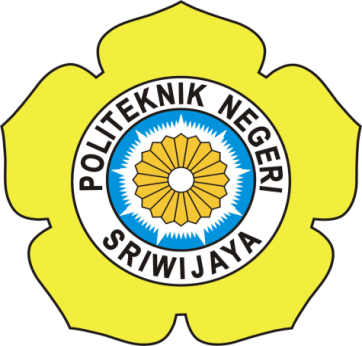 LAPORAN AKHIRDisusun Sebagai Salah Satu Syarat Menyelesaikan Pendidikan Diploma III pada Jurusan Teknik Elektro Program Studi Teknik ElektronikaOleh:DEVIE MUTIA RAHAYU
0611 3032 0919POLITEKNIK NEGERI SRIWIJAYA PALEMBANG2014SISTEM PORTAL PERPARKIRAN MENGGUNAKAN MIKROKONTROLER ATMEGA 16LAPORAN AKHIRDisusun Sebagai Salah Satu Syarat Menyelesaikan Pendidikan Diploma III pada Jurusan Teknik Elektro Program Studi Teknik ElektronikaOleh:DEVIE MUTIA RAHAYU
0611 3032 0919Menyetujui,Pembimbing I				          Pembimbing IIIr. Iskandar Lutfi, M.T.		        	           Ir. M. Nawawi, M.T.NIP. 19650129 199103 1 002			           NIP. 19631222 199103 1  006Mengetahui,Ketua Jurusan 					Ketua Program StudiTeknik Elektro					Teknik Elektronika			Ir. Ali Nurdin, M.T.  				Yudi Wijanarko, S.T.,M.TNIP. 19621207 199103 1 001				NIP. 19670511 199203 1 003PERNYATAAN KEASLIANSaya yang bertanda tangan dibawah ini:Nama			: Devie Mutia RahayuNIM			: 0611 3032 0919Program Studi		: Teknik ElektronikaJurusan		: Teknik ElektroMenyatakan dengan sesungguhnya bahwa Laporan Akhir yang telah saya buat dengan judul “SISTEM PORTAL PERPARKIRAN MENGGUNAKAN MIKROKONTROLER ATMEGA 16” adalah benar hasil karya saya sendiri dan bukan merupakan duplikasi, serta tidak mengutip sebagian atau seluruhnya dari karya orang lain, kecuali telah disebutkan sumbernya.Palembang,     Juli 2014PenulisDevie Mutia RahayuMOTTO:Hidup itu bagaikan Laporan Akhir, banyak bab dan revisi yang harus dillewati tapi akan berakhir indah bagi mereka yang pantang menyerahSelalu jadi  diri sendiri dan jangan pernah menjadi orang lain meskipun mereka tampak lebih baik dari Anda.Untuk mendapatkan kesuksesan, keberanianmu harus lebih besar daripada ketakutanmu.Kecerdasan bukan penentu kesuksesan, tetapi kerja keras merupakan penentu kesuksesanmu yang sebenarnya.                     Kupersembahkan untuk:Allah SWT atas nikmat beserta rahmat Nya.Kedua orang tua tercinta atas semua do’anya.Kedua adik saya yang menjadi inspirasi dan semangat hingga hari ini.Teman-teman spesial  khususnya Debi Putri Utami, Ike Oktarini, Lusi Linarti, Mareta Tri Putri, Sri Liawati dan Tengku Deandra.Sahabat seperjuangan  Elektronika 2011 khususnya EEA 2011.Almamater kuABSTRAKSISTEM PORTAL PERPARKIRAN MENGGUNAKAN MIKROKONTROLER ATMEGA 16DEVIE MUTIA RAHAYULaporan akhir ini menjelaskan tentang sistem portal perparkiran yang mengatur sisa lahan parkir yang akan mengetahui jumlah kendaraan yang terparkir dan jumlah tempat parkir yang masih kosong. Sistem ini terdiri dari 2 buah portal, portal 1 digunakan sebagai jalan masuk kendaraan dan portal 2 digunakan sebagai jalan keluar kendaraan. Sistem portal menerapkan sensor fotodioda (Receiver) dan dioda laser (Transmitter) sebagai input dan Motor DC untuk menggerakkan palang portal serta seven segment display yang digunakan sebagai penampil angka yang merupakan selisih jumlah dari kendaraan yang masuk dan keluar dari lahan perparkiran. Tujuan dan manfaat dari laporan akhir yang diharapkan adalah untuk memahami Sistem Portal Perparkiran menggunakan Mikrokontroler ATMega 16. Sensor tersebut berfungsi sebagai switch untuk mengaktifkan gerak motor DC agar bisa membuka dan menutup palang portal secara otomatis dan menjadi input untuk seven segment display. Sistem akan terus bekerja hingga seven segment display sampai pada angka 0 (tidak ada lahan parkir yang tersedia).Kata Kunci : Mikrokontroler, sistem, Motor DC. ABSTRACTPARKING PORTAL SYSTEM USING ATMEGA 16 MICROCONTROLLERDEVIE MUTIA RAHAYUThis final report describes the portal system that set the remaining parking parking area will know the number of parked vehicles and the number of parking spaces are still empty. This system consists of 2 pieces of the portal, portal 1 is used as the vehicle entrance and portal 2 is used as an exit vehicle. Portal system applying photodiode sensor (Receiver) and laser diodes (Transmitter) as input and DC motors to move the beam portals and seven segment displays are used as viewer figures represents the difference between the number of vehicles that enter and exit the parking area. The purpose and benefits of the final report is expected to understand the parking Portal System using Microcontroller atmega 16. 
The sensor functions as a switch to activate the motion of a DC motor to be able to open and close the portal automatically crossbar and into the input for the seven segment display. The system will continue to work until seven segment display until the number 0 (there is no parking space available).Key Words : Microcontroller, sysstem, Motor DC. KATA PENGANTARPuji dan syukur penulis panjatkan kehadirat Allah SWT yang telah memberikan nikmat kesehatan dan kekuatan serta berkat rahmat dan hidayah-Nya penulis dapat menyelesaikan Laporan Akhir ini dengan baik. Laporan Akhir ini dibuat untuk memenuhi salah satu persyaratan dalam menyelesaikan pendidikan Diploma III pada Jurusan Teknik Elektro Program Studi Teknik Elektronika politeknik Negeri Sriwijaya. Selama penyusunan Laporan Akhir ini penulis mendapat beberapa hambatan dan kesulitan, namun berkat dorongan dan bimbingan dari berbagai pihak, segala hambatan dan kesulitan tersebut dapat terselesaikan. Untuk itu penulis menyampaikan terima kasih yang sebesar-besarnya kepada :Bapak Ir. Iskandar Lutfi, M.T sebagai pembimbing I yang telah memberikan pengarahan dan penjelasan yang sangat membantu penulis dalam menyelesaikan Laporan Akhir.Bapak Ir. M. Nawawi, M.T sebagai pembimbng II yang telah memberikan bimbingan dan pengarahan yang sangat membantu selama penulisan Laporan Akhir.Pada kesempatan ini juga penulis mengucapkan terima kasih atas bantuan dan dorongan yang telah diberikan sehingga penulis dapat menyelesaikan laporan akhir ini, yaitu kepada :Bapak RD. Kusumanto, S.T., M.M selaku Direktur Politeknik Negeri Sriwijaya.Bapak Ir. Ali Nurdin, M.T selaku Ketua Jurusan Teknik Elektro Politeknik Negeri Sriwijaya.Bapak Ir. Siswandi, M.T selaku Sekretaris Jurusan Teknik Elektro Politeknik Negeri Sriwijaya.Bapak Yudi Wijanarko, S.T., M.T selaku Ketua Program Studi Teknik Elektonika Politeknik Negeri Sriwijaya.Seluruh Dosen dan staf-staf pada Teknik Elektronika Politeknik Negeri Sriwijaya.Orangtua dan keluarga besar yang telah memberikan dukungan moril, materil, semangat dan motivasi kepada penulis dalam menyelesaikan Laporan Akhir ini.Teman-teman seperjuangan penulis di kelas 6 EEASeluruh pihak yang telah membantu, baik secara langsung maupun tidak langsung dalam penyelesaian Laporan Akhir ini.Akhir kata penulis mengucapkan terima kasih banyak pada semua pihak yang telah memberikan bantuan dan bimbingan kepada penulis. Semoga Allah SWT membalas semua kebaikan yang telah kalian berikan dan semoga kita selalu mendapatkan perlindungan-Nya.  Amin ya Rabbal Allamin.Palembang,      Juli 2014PenulisDAFTAR ISI  HalamanHALAMAN JUDUL
LEMBAR PENGESAHAN
PERNYATAAN KEASLIAN		iii
MOTTO		iv
ABSTRAK		v
ABSTRACT		vi
KATA PENGANTAR		vii
DAFTAR ISI		ix
DAFTAR GAMBAR		xii
DAFTAR TABEL 		xiv
DAFTAR LAMPIRAN		xvBAB I  PENDAHULUAN			Latar Belakang		1Tujuan dan Manfaat		1Tujuan		1         Manfaat		2Pembatasan Masalah		2Perumusan Masalah		2Metodologi  Penulisan		2Metode Studi Pustaka		2Metode Konsultasi		2Metode Observasi		2Sistematika Penulisan		3BAB II  TINJAUAN PUSTAKAMikrokontroler ATMega 16		4Arsitektur ATMega 16		4Peta Memori ATMega 16		6Status Register		7Konfigurasi Pin ATMega 16		8Fotodioda		11Karateristik Fotodioda		12Prinsip Kerja Fotodioda		14Injection Laser Diode (ILD)		15Seven Segment Display		16	Motor DC		19Jenis-jenis Motor DC		20Prinsip Kerja Motor DC		22Relay		252.6.1 Prinsip Kerja Relay		26BAB III RANCANG BANGUN Perancangan dan Tahap-tahap perancangan		27Blok Diagram		28Perancangan Elektronik 		29Rangkaian Catudaya		30Rangkaian Mikrokontroler ATMega 16		31Rangkaian Dioda laser – Fotodioda		32Rangkaian Seven Segment Display		33Rangkaian Motor DC		34Rangkaian Keseluruhan		35Perancangan Mekanik		36Perancangan bentuk portal		37Perancangan Rangkaian		38Prinsip Kerja Alat		38Daftar Komponen		393.6.1 Daftar Komponen Elektronika		393.6.2 Daftar Komponen Mekanik		41BAB IV PEMBAHASAN Rancangan Sistem Portal		42Tujuan pengukuran		45Rangkaian Pengujian		46Pengukuran		46Rangkaian Catudaya		47Rangkaian Dioda laser – Fotodioda		48Rangkaian Motor DC		49Rangkaian Seven Segment Display		50Hasil Pengukuran		50Analisa Pengukuran		52BAB V KESIMPULAN DAN SARAN Kesimpulan		54Saran		54DAFTAR PUSTAKALAMPIRANDAFTAR GAMBARHalamanGambar 2.1 Arsiteksur ATMega 16		6Gambar 2.2 Memori AVR ATMega 16		8Gambar 2.3 Status Register		8Gambar 2.4 Konfigurasi Pin ATMega 16		11Gambar 2.5 Simbol Fotodioda		12Gambar 2.6 Konstruksi Fotodioda		13Gambar 2.7 Karateristik Fotodioda		14Gambar 2.8 Kurva tanggapan frekuensi Fotodioda		15Gambar 2.9 Kurva Hubungan		16Gambar 2.10 Bentuk fisik Injection Laser Diode		17Gambar 2.11 Konstruksi Seven Segment		17Gambar 2.12 Konfigurasi Pin IC 7447		19Gambar 2.13 Motor DC Sederhana		21Gambar 2.14 Jenis-jenis Motor DC		23Gambar 2.15 Medan magnet di Motor DC		24Gambar 2.16 Reaksi Garis Fluks		25Gambar 2.17 Prinsip Kerja Motor DC		26Gambar 2.18 Relay		27Gambar 2.19 Relay Normally open dan Relay Normally Close		27Gambar 3.1 Blok Diagram		29Gambar 3.2 Rangkaian Catudaya		31Gambar 3.3 Rangkaian mikrokontroler ATMega 16		32Gambar 3.4 Rangkaian dioda laser-fotodioda		33Gambar 3.5 Rangkaian Seven Segment Display		33Gambar 3.6 Rangkaian Motor DC		35Gambar 3.7 Rangkaian keseluruhan		36Gambar 3.8 Rancang Mekanik Portal		37Gambar 3.9 Rancang Mekanik dioda laser – Fotodioda		38Gambar 3.10 Rancang Mekanik Seven Segment Display		38Gambar 3.11 Layout Rangkaian Keseluruhan		39Gambar 3.12 Tata letak Komponen		39Gambar 4.1 Mekanik Portal		41Gambar 4.2 Motor DC yang digunakan di portal		41Gambar 4.3 Mekanik dioda laser – Fotodioda		42Gambar 4.4 Mekanik Seven Segment Display		42Gambar 4.5 Rangkaian sistem Portal pada PCB		43Gambar 4.6 Rangkaian Seven Segment menggunakan IC 7447		44Gambar 4.7 Rangkaian dioda laser – fotodioda		44Gambar 4.8 Titik-titik pengukuran rangkaian catudaya		46Gambar 4.9 Titik pengukuran rangkaian dioda laser – fotodioda		47Gambar 4.10 Titik-titik pengukuran rangkaian Motor DC		48Gambar 4.11 titik-titik pengukuran rangkaian Seven Segment Display		49DAFTAR TABELHalamanTabel 2.7 Tabel kebenaran IC 7447		19Tabel 3.1 Daftar Komponen Elektronika		39Tabel 3.2 Daftar Komponen Mekanik		41Tabel 4.1 Hasil Pengukuran Rangkaian Catudaya		 49Tabel 4.2 Hasil Pengukuran Rangkaian Dioda laser – Fotodioda		50Tabel 4.3 Hasil Pengukuran Rangkaian Motor DC		50Tabel 4.4 Hasil Pengukuran Rangkaian Seven Segment Display		51DAFTAR LAMPIRANLampiran A : Lembar Kesepakatan Pembimbing ILampiran B : Lembar Kesepakatan Pembimbing IILampiran C : Lembar Konsultasi Pembimbing ILampiran D : Lembar Konsultasi Pembimbing IILampiran E : Lembar Rekomendasi SidangLampiran F : Lembar Permohonan Mengikuti Ujian Laporan AkhirLampiran G : Datasheet ATMega 16Lampiran H : Datasheet IC SN74LS47Lampiran I : Datasheet IC LM723Lampiran J : Datasheet ULN2803ALampiran K : Datasheet Motor  WiperLampiran L: Listing Program BASCOMLampiran M : Lembar RevisiLampiran N : Rangkaian Keseluruhan 